                                                       Приложение 2.9.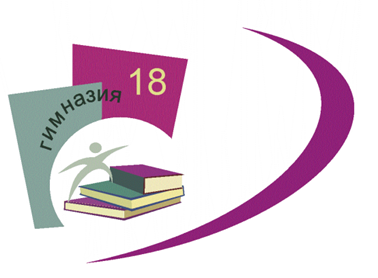 Основной общеобразовательной программы –образовательной программы среднего общего образования  МАОУ гимназии  №18, утвержденной приказом МАОУ гимназии № 18                                                                           от 11.01.2021. № 17РАБОЧАЯ ПРОГРАММА КУРСА ВНЕУРОЧНОЙ ДЕЯТЕЛЬНОСТИ
 «ДЕЛОВОЙ ЭТИКЕТ»10-11 КЛАСС                               Пояснительная запискаДанный курс внеурочной деятельности ориентирован на обучающихся 10-11 классов. Концепцией программы является обеспечение вариативности и личностной ориентации образовательного процесса (проектирование индивидуальных образовательных технологий), профильное самоопределение школьников и формирование способностей и компетенций, необходимых для продолжения профильного образования. Навыки делового общения необходимы для того, чтобы уверенно чувствовать себя в коллективе, деловом партнерстве, уметь бесконфликтно и эффективно общаться с партнерами, действовать в соответствии с принятыми этическими нормами.Данный курс призван усилить внимание к проблеме делового этикета, восполнить недостающие знания, имеющие большое значение в дальнейшей жизни. Он направлен на формирование активной личности, способной жить и работать в соответствии с требованиями и реалиями современного мира.Таким образом, актуальность курса «Деловой этикет» определяется следующими факторами: 1) низким уровнем речевой культуры учащихся;2) практической значимостью знаний об этикетном речевом поведении в ситуациях делового общения для формирования культуры речевого поведения обучаемых;3) изменившимися требованиями к выпускникам школы, когда приоритетными сегодня называются такие качества выпускника, как образованность, нравственность, предприимчивость, мобильность, способность к сотрудничеству в деловой сфере;4) активной профилизацией общеобразовательных школ, что предполагает востребованность дисциплин и элективных курсов, которые позволяют усвоить нормы и правила этикетного речевого поведения, и речевые клише, обеспечивающие речевые жанры этикетной речи в значимых для школьников ситуациях.В процессе изучения курса осваиваются и способы деятельности, применимые как в рамках образовательного процесса, так и при решении проблем в реальных жизненных ситуациях, освоенные обучающимися на базе одного, нескольких или всех учебных предметов, то есть метапредметные результаты образовательной деятельности. Курс «Деловой этикет» неразрывно связан с такими дисциплинами, как: русский язык, риторика, литература, история, обществознание, граждановедение, право, психология. Знания и умения, получаемые учащимися при изучении данных предметов, несомненно будут актуальны и в рамках данного курса.Программа курса внеурочной деятельности  предполагает лекционные занятия, эвристические беседы, практические занятия, тренинги, индивидуальные задания, домашние задания, дополнительные задания, работа в группах, ролевые игры, деловое моделирование, выполнение творческих заданий различных видов.Эффективной формой развития монологической лингвистической речи школьников являются их выступления на занятиях, дискуссии. Структура занятий определяется основным законом дидактики: от простого к сложному, от известного к неизвестному с использованием индивидуальных, групповых и коллективных заданий. Данный курс предполагает следующие формы работы: изучение различных видов делового общения;анализ справочного материала в официально-деловом стиле; выявление стилевых особенностей текстов деловых бумаг;редактирование текстов в соответствии с требованиями к жанру деловых бумаг;ролевые и деловые игры;пробное написание собственных вариантов деловых документов;повторение орфографии, пунктуации и синтаксиса русского языка.Организация образовательного процесса в гимназии № 18 позволяет за счет изменения в структуре и содержании, посредством дифференциации и индивидуализации обучения, более полно учитывать интересы, склонности и способности учащихся, создавать условия для обучения школьников в соответствии с их намерениями в отношении продолжения образования. В связи с этим наряду с базовыми общеобразовательными предметами, в классе с углубленным изучением русского языка предусмотрен курс «Деловой этикет», рассчитанный на два года обучения (68 часов) из расчета – 1 час в неделю.Программа предполагает изучение двух разделов (два года обучения):Язык и культура делового общения. Речевой этикет. Речевое поведение. Публичное выступление в жанрах делового стиля.Особенности официально-делового стиля. Деловое письмо. Деловые бумаги.Первый раздел знакомит с понятиями «этикет», «этика», «служебный этикет», «служебная этика», с нормами поведения в коллективе, в том числе и трудовом. Учащиеся получают рекомендации по поведению в конфликтных ситуациях, усваивают навыки устного и письменного этикета, обучаются вести разговор, убеждать собеседника в чем-либо, тактично отстаивая свою правоту, изучают роль невербальных средств, используемых при общении, учатся использовать необходимую интонацию в разных речевых ситуациях, развивают монологическую речь делового характера.Назначение второго раздела – познакомить учащихся с языковыми особенностями официально-делового стиля на лексическом, морфологическом и синтаксическом уровнях; научить работать с образцами деловых документов, таких как: автобиография, заявление, доверенность, резюме, апелляция и др. и самостоятельно составлять их.В данной программе отбор и подача материала осуществляется на основе системно-деятельностного подхода, что призвано обеспечить развитие учащихся, направленное на выработку качеств, способствующих их успешной социализации. Таким образом, данный курс призван усилить внимание к проблеме делового общения и письма, восполнить недостающие знания, имеющие большое значение в дальнейшей жизни. Он направлен на формирование активной личности, способной жить и работать в соответствии с требованиями и реалиями современного мира.Цель курса «Деловой этикет» - создать условия для формирования навыков культуры делового общения как необходимого условия социализации личности, духовного развития обучающихся, реализации их возможностей; практическое усвоение обучающимися норм и правил составления и оформления простейших деловых бумаг.Задачи курса:В рамках коммуникативной компетенции овладеть всеми видами речевой деятельности и основами культуры устной и письменной речи в разных ситуациях общения, для чего: деловых документов, таких как: автобиография, заявление, доверенность, резюме, апелляция и др. и самостоятельно составлять их.В данной программе отбор и подача материала осуществляется на основе системно-деятельностного подхода, что призвано обеспечить развитие учащихся, направленное на выработку качеств, способствующих их успешной социализации. Таким образом, данный курс призван усилить внимание к проблеме делового общения и письма, восполнить недостающие знания, имеющие большое значение в дальнейшей жизни. Он направлен на формирование активной личности, способной жить и работать в соответствии с требованиями и реалиями современного мира.Цель курса «Деловой этикет» - создать условия для формирования навыков культуры делового общения как необходимого условия социализации личности, духовного развития обучающихся, реализации их возможностей; практическое усвоение обучающимися норм и правил составления и оформления простейших деловых бумаг.Задачи курса:В рамках коммуникативной компетенции овладеть всеми видами речевой деятельности и основами культуры устной и письменной речи в разных ситуациях общения, для чего: познакомить с нормами и правилами делового этикета.сформировать познавательный интерес учащихся к изучению русского языка; воспитывать культурно-ценностное отношение к русской речи.выявить единицы языка, обеспечивающие формирование устной монологической речи и навыков делового письма. расширить словарный запас учащихся, повысить уровень речевой культуры. развивать необходимые навыки творческой самостоятельной работы и умения отстаивать свои убеждения.пользоваться словарями различных типов, справочной литературой, в том числе и на электронных носителях; • овладение приемами отбора и систематизации материала на определенную тему; умение вести самостоятельный поиск информации; способность к преобразованию, сохранению и передаче информации, полученной в результате чтения; • умение сопоставлять и сравнивать речевые высказывания с точки зрения их содержания, стилистических особенностей и использованных языковых средств; • способность определять цели предстоящей учебной деятельности (индивидуальной и коллективной), последовательность действий, оцениватьдостигнутые результаты и адекватно формулировать их в устной и письменной форме; • умение создавать устные и письменные тексты разных типов, стилей речи и жанров с учетом замысла, адресата и ситуации общения; • способность свободно, правильно излагать свои мысли в устной и письменной форме, соблюдать нормы построения текста (логичность, последовательность, связность, соответствие теме и др.); адекватно выражать свое отношение к фактам и явлениям окружающей действительности, к прочитанному, услышанному, увиденному;• умение понимать проблему, выдвигать гипотезу, структурировать материал, подбирать аргументы для подтверждения собственной позиции, выделять причинно-следственные связи в устных и письменных высказываниях, формулировать выводы;  • владение различными видами монолога (повествование, описание, рассуждение; сочетание разных видов монолога) и диалога (этикетный, диалог-расспрос, диалог-побуждение, диалог — обмен мнениями и др.; сочетание разных видов диалога); • соблюдение в практике речевого общения основных орфоэпических, лексических, грамматических, стилистических норм современного русского литературного языка; соблюдение основных правил орфографии и пунктуации в процессе письменного общения;• способность участвовать в речевом общении, соблюдая нормы речевого этикета; адекватно использовать жесты, мимику в процессе речевого общения; • способность осуществлять речевой самоконтроль в процессе учебной деятельности и в повседневной практике речевого общения; способность оценивать свою речь с точки зрения ее содержания, языкового оформления; умение находить грамматические и речевые ошибки, недочеты, исправлять их; совершенствовать и редактировать собственные тексты; • умение выступать перед аудиторией сверстников с небольшими сообщениями, докладом, рефератом; участие в спорах, обсуждениях актуальных тем с использованием различных средств аргументации;2) коммуникативно целесообразное взаимодействие с окружающими людьми в процессе речевого общения, совместного выполнения какого-либо задания, участия в спорах, обсуждениях актуальных тем; овладение национально-культурными нормами речевого поведения в различных ситуациях формального и неформального межличностного и межкультурного общения.Предметные результаты:представление об основных функциях языка, о связи языка и культуры народа, о роли родного языка в жизни человека и общества;освоение базовых понятий лингвистики: язык и речь, речевое общение, речь устная и письменная;монолог, диалог и их виды; ситуация речевого общения; разговорная речь, научный, публицистический, официально-деловой стили, язык художественной литературы; жанры научного, публицистического, официально-делового стилей и разговорной речи; функционально-смысловые типы речи (повествование, описание, рассуждение); текст, типы текста; основные единицы языка, их признаки и особенности употребления в речи;овладение нормами речевого этикета и использование их в своей речевой практике при создании устных и письменных высказываний;уместное употребление языковых единиц адекватно ситуации речевого общения;При изучении курса планируется освоение следующих универсальных учебных действий:личностное, профессиональное самоопределение;знание моральных норм, умение выделить нравственный аспект поведения и соотносить поступки и события с принятыми этическими принципами, а также ориентации в социальных ролях и межличностных отношениях;умение ставить цели, планировать и предвосхищать результаты своей деятельности;умение искать и выделять необходимую информацию; применять методы информационного поиска, в том числе с помощью компьютерных средств;умение осознанно и произвольно строить речевое высказывание в устной и письменной форме;свободная ориентация и восприятие текстов официально-делового стиля; понимание и адекватная оценка языка средств массовой информации;умение слушать и вступать в диалог, участвовать в коллективном обсуждении проблем, умение интегрироваться в группу сверстников и строить продуктивное взаимодействие со сверстниками и взрослыми.                                           СОДЕРЖАНИЕ КУРСАПервый разделУстное и письменное деловое общение. Деловой (служебный) этикет. Искусство вежливости. Культура и бескультурье. К истории делового этикета. “Домострой” (16 век). “Юности честное зерцало” (1717г.) Дореволюционные этикетные формулы. Этикет в советское время.Приглашение. Виды приглашений (личные и официальные). Простые и усложненные формы пригласительных билетов.Приглашение – объявление. Приглашение на день рождения от лица людей различного происхождения и времени или дружеские поздравления в форме акростиха.Знакомство. Обращения, уместность использования местоимений ТЫ и ВЫ.Прощание.Благодарность.Просьба.Извинение.Предложение.Особенности деловой речи. Диалог, монолог, полилог. Контактное и дистантное общение.Средства невербальной коммуникации.Жестовый контакт.Дистанция.Внешний вид.Выражение лица.Скорость речи. Артикуляция. Высота голоса.Риторика – часть культуры делового общения.Деловая беседа и деловая ситуация.Роль вопроса в деловой беседе и ее этапы.Виды вопросов: информационные, подтверждающие, ознакомительные, направляющие, открытые, закрытые, провокационные, заключающие.Деловая беседа по телефону. Пресс-конференция (структура и правила проведения).Беседа как средство разрешения конфликта.Умение спорить. Тактика ведения спора. Спор со взрослыми.Виды аргументов и структура доказательств.Тактики и приемы спора.Речевое поведение в споре.Второй разделИстория официально-делового стиля. Основные стилевые черты, характерные особенности. Две разновидности стиля: официально-документальный и обиходно-деловой.Законодательный, дипломатический и деловой подстили. Основные черты.Нормы делового общения. Лексические нормы письменной и устной речи. Паронимы. Плеоназм. Тавтология. Книжная, профессиональная, межстилевая лексика и терминология.Фразеология деловой речи. Правила употребления фразеологизмов. Канцеляризмы и речевые штампы. Грамматические особенности письменной и устной речи. Трудности в употреблении различных частей речи.Синтаксис письменной и устной деловой речи: структура простого и сложного предложений, согласование подлежащего со сказуемым, порядок слов.Фонетические нормы. Фоноционные средства деловой речиЯзык деловой переписки. Словарь делового человека. Этикетные требования.Жанры письменной деловой речи. Деловые письма.Этикет делового письма. Ведение корреспонденции.Стандартные выражения и формулы вежливости.Виды деловых писем и их назначение: просьба, запрос, предложение, извещение, напоминание, предупреждение, приглашение, декларация (заявление), отказ, распоряжение и др. Речевые клише.Правила оформления конверта и письма.Рекламное письмо.Электронные письма. Интернет-переписка.Требования к лексико-грамматическому и орфографическому оформлению документов.Стиль служебных документов.Лексика и грамматические формы, употребляемые при составлении документов.Объявление, заявление, докладная и объяснительная записки, прошение.Биография и автобиография, виды (литературная и официальная, их принципиальное отличие). Структурно-смысловые части биографии и автобиографии. Стилистические особенности. Речевые клише.Характеристика как жанр делового общения. Приемы создания характеристики.Характеристика одного лица.Сравнительная характеристика.Групповая характеристика.Правила составления и оформления резюме. Назначение резюме. Структурные части резюме. Речевые клише.Портфолио учащегося.Визитная карточка. Виды визитных карточек: деловые, личные, семейные. Требования к созданию визитных карточек.АпелляцияТЕМАТИЧЕСКОЕ ПЛАНИРОВАНИЕПервый раздел. 10 классПримечание: все предлагаемые тесты взяты из книги Кукушина В.С. Деловой этикет: учебное пособие для студентов. – М.: ИКЦ «МарТ»; Ростов н/Д: Издательский центр «МарТ», 2008. (Серия «Новые технологии»).ТЕМАТИЧЕСКОЕ ПЛАНИРОВАНИЕВторой раздел. 11 классСписок литературыДля учащихся: (рекомендуется для подготовки к урокам по конкретным темам и выполнении проектной работы)Акишина А.А. Жесты и мимика в русском языке. Словарь. – М., 1991.Акишина А.А., Формановская Н.И. Русский речевой этикет. – М., 1978.Акишина А.А., Формановская Н.И. Этикет русского письма. – М., 1981.Алехина И. Имидж и этикет делового человека. – М., 1996.Андреев В. Деловая риторика: Практический курс общения, делового и ораторского мастерства. – М., 1995.Все об этикете. Книга о нормах поведения в любых жизненных ситуациях. – Ростов н/Д, 1996.Голуб И.Б. Упражнения по стилистике русского языка. – М., 1997.Голуб И.Б., Розенталь Д.Э. Занимательная стилистика. – М. , 2002.Голуб И.Б., Розенталь Д.Э. Секреты хорошей речи. – М., 1993.Голуб И.Б., Розенталь Д.Э. Секреты стилистики. – М., 2004.Гольдин В.Е. Речь и этикет: Кн. для внеклассн. чтения учащихся 7-8 кл. – М.: Просвещение, 1983.КудрявцеваТ.С., Шарапова О. Ю. Деловой этикет. – М., 1999. Львова С.И. «Позвольте пригласить вас…», или Речевой этикет. – М., 2005.Михальская А.К. Основы риторики: Мысль и слово. – М.: Просвещение, 1996.Павлова Л.Г. Спор, дискуссия, полемика: Кн. для учащихся ст. классов сред.шк. – М., Просвещение, 1991. Пиз А. Язык жестов. Что могут рассказать о характере и мыслях человека его жесты. – М., 1992.Полная карманная энциклопедия. Современный этикет. – М.: Изд-во Эксмо, 2004.Русский язык и культура речи: Практикум // Под ред. В.И.Максимова. – М., 2000.Сизикова С.Ф. Основы делового общения. – М.: Дрофа, 2006.Словарь по этике // Под ред. И.С.Кона. – М., 1981.Для учителя:Архарова Д.И., Долинина Т.А., Чудинов А.П. Речь и культура общения / практическая риторика: 5-9 классы. Книга для учителя. – Екатеринбург: ИД «Сократ», 2001.Архарова Д.И., Долинина Играя – учимся, уимся – играя. Пособие для учителей. – Екатеринбург, 1999.Ахбарова Г.Х., Спиригайло Т.О. Деловое письмо: пособие для учителей. – М.: Просвещение, 2005.Ботавина Р.Н. Этика деловых отношений: Учеб. пособие. – М., 2001.Введенская Л.А., Павлова Л.Г. Деловая риторика: Учебное пособие для вузов. – Ростов н/Д, 2001.Кукушкин В.С. Деловой этикет. – М.:ИКЦ «МарТ»; Ростов н/Д, 2008.Русский язык. 9 класс. Условия успешной коммуникации: элективный курс / авт.-сост. А.М. Головизнин. – Волгоград: Учитель, 2008.Федосеева Т.А. Давайте поспорим! // Русская словесность. – 2003. - №6.Щепина К.П. Обучение деловому письму на уроках русского языка. – М., 1980.Элективные курсы по русскому языку и литературе в системе предпрофильной подготовки / Под ред. Обернихиной Г.А., Швейниц Т.В. и др.К техническим средствам обучения, которые могут эффективно использоваться на занятиях курса, относятся DVD-плеер, (видеомагнитофон), проектор, интерактивная доска, компьютеры. При использовании компьютера осуществляется редактирование (взаиморедактирование); создание текста, его коллективное обсуждение; создание мультимедийных презентаций (текстов с рисунками, фотографиями и т.д.), в том числе представление результатов проектной деятельности. ПЛАНИРУЕМЫЕ РЕЗУЛЬТАТЫ ПРИ ИЗУЧЕНИИ КУРСА ВНЕУРОЧНОЙ ДЕЯТЕЛЬНОСТИ «ДЕЛОВОЙ ЭТИКЕТ»По окончании курса обучающиеся должны:Усвоить, что в общении очень важны вежливость и тактичность, при которых складывается мнение о воспитанности и образованности собеседника, его характере.Знать основные этикетные формулы и уметь применять их как в устной, так и в письменной речи.Уметь вести разговор, тактично отстаивая свое мнение.Владеть различными языковыми средствами, которые могут помочь в установлении доброжелательных контактов с собеседниками в разных условиях делового общения.Уметь использовать невербальные средства и необходимую интонацию в разных речевых ситуациях.Знать основные правила и нормы делового общения и владеть ими на практике.Усвоить языковые особенности официально-делового стиля, систему речевых жанров делового общения, структурно-смысловые особенности деловых бумаг.Уметь производить анализ текстов делового стиля.Уметь строить высказывания официально-документального и обиходно-делового стиля, правильно употребляя термины, просто и ясно.Составлять тексты разных жанров делового стиля в соответствии с их особенностями.Участвовать в дискуссии, пресс-конференции, выступать с монологическим высказыванием, разрешать конфликтные ситуации, эффективно используя знания делового этикета.Обучающиеся получат возможность:Расширить границы коммуникативной, языковой (лингвистической) и культуроведческой компетенций.Анализировать речевые высказывания с точки зрения их соответствия ситуации общения и успешности в достижении прогнозируемого результата.Извлекать информацию (в том числе и скрытую) по заданной проблеме из различных источников (учебно-научных текстов, текстов СМИ, Интернета, официально-деловых текстов), высказывать и аргументировать собственную точку зрения на решение проблемы.Понимать основные причины коммуникативных неудач в устном и письменном общении и уметь их объяснять.Участвовать в коллективном обсуждении морально-этических проблем, в дискуссиях на разнообразные темы, аргументировать собственную позицию, логически доказывая ее, используя приемы убеждения, соблюдая нормы делового этикета.Познакомиться с действующими нормами и требованиями по оформлению деловой документации.  Повторить, систематизировать и закрепить знания о составлении рецензии, эссе; алгоритм анализа текста и составления деловых документов; правил орфографии и пунктуации; синтаксиса простого и сложного предложений.№Разделы и темыКол-во часовОрганизационная формаIУстное и письменное деловое общение31-2Введение. Поведение и речевая ситуация. Риторическая игра «Кораблекрушение»2Индивидуальная и групповая работа, риторическая игра3.Деловое общение в устной и письменной форме1Лекция, беседаIIДеловой (служебный) этикет. Искусство вежливости104.Этикет как проблема. Развитие этикета в исторической ретроспективе.1Лекция. Устные монологические выступления учащихся6 – 13.Знакомство. Обращение. Приглашение.  Прощание. Благодарность. Просьба. Извинение. Предложение.8Беседа, интерактивное общение, ролевые игрыIIIОсобенности деловой речи214.Диалог. Монолог. Полилог.1Беседа. Анализ текстов15.Контактное и дистантное общение1Деловая играIVСредства невербальной коммуникации516 - 20.Жестовый контакт. Внешний вид. Выражение лица. Скорость речи. Артикуляция. Высота голоса.5Беседа. Устные монологические выступления учащихся. Решение ситуативных задач.VРиторика – часть культуры делового общения821.Деловая беседа и деловая ситуация1Лекция, беседа22.Роль вопроса, виды вопросов.1Работа в парах, интерактивное общение 23.Деловая беседа по телефону.1Работа в парах, интерактивное общение24 - 27.Пресс-конференция. Переговоры. 4Лекция.Деловая игра. 28Беседа как средство разрешения конфликта. Мастерство комплимента.1Работа в парах, интерактивное общениеVIИскусство спора529-30Тактика ведения спора2Лекция, эвристическая беседа.Ролевая игра.31Аргументы и доказательства1Лекция, эвристическая беседа..32Основные стратегии,  тактики и приемы спора1Лекция, эвристическая беседа.33Речевое поведение в споре1Лекция, эвристическая беседаVIIОбобщение. Резюме. 134Мой деловой этикет1Устные монологические выступления учащихся№
урокаТема урокаТема урокаКол-во
часовКол-во
часовОрганизационная форма№
урокаТема урокаТема урокаКол-во
часовКол-во
часовОрганизационная формаРаздел 1: Официально-деловой стиль - 3 чРаздел 1: Официально-деловой стиль - 3 чРаздел 1: Официально-деловой стиль - 3 чРаздел 1: Официально-деловой стиль - 3 чРаздел 1: Официально-деловой стиль - 3 чРаздел 1: Официально-деловой стиль - 3 ч 1-2.История официально-делового стиля. Основные стилевые чертыИстория официально-делового стиля. Основные стилевые черты22Лекция, эвристическая беседа. 3.Законодательный, дипломатический и деловой подстили. Основные чертыЗаконодательный, дипломатический и деловой подстили. Основные черты11Лекция, эвристическая беседа.Раздел 2: Нормы делового общения - 7 чРаздел 2: Нормы делового общения - 7 чРаздел 2: Нормы делового общения - 7 чРаздел 2: Нормы делового общения - 7 чРаздел 2: Нормы делового общения - 7 чРаздел 2: Нормы делового общения - 7 ч4.Лексические нормы письменной и устной речиЛексические нормы письменной и устной речи11Работа в парах, интерактивное общение  5.Паронимы. Плеоназм. ТавтологияПаронимы. Плеоназм. Тавтология11Беседа. Анализ текстов  6.Книжная, профессиональная, межстилевая лексика и терминологияКнижная, профессиональная, межстилевая лексика и терминология11Лекция. Анализ текстов  7.Фразеология деловой речиФразеология деловой речи11Беседа. Анализ текстов 8.Грамматические особенности письменной и устной речиГрамматические особенности письменной и устной речи11Анализ текстов. Работа в парах Практическая работа 9.Синтаксис письменной и устной деловой речиСинтаксис письменной и устной деловой речи11 Анализ деформированных текстов, работа в парах10.Фонетические нормы. Фоноционные средства деловой речиФонетические нормы. Фоноционные средства деловой речи11Анализ устных монологических высказываний. Деловая игра Раздел 3: Язык деловой переписки - 2 чРаздел 3: Язык деловой переписки - 2 чРаздел 3: Язык деловой переписки - 2 чРаздел 3: Язык деловой переписки - 2 чРаздел 3: Язык деловой переписки - 2 чРаздел 3: Язык деловой переписки - 2 ч 11.Словарь делового человекаСловарь делового человека11Лекция. Деловая игра   12.Этикетные требованияЭтикетные требования1       Эвристическая беседа. Деловая игра  Эвристическая беседа. Деловая игра  Раздел 4: Жанры письменной деловой речи. Деловые письма - 6 чРаздел 4: Жанры письменной деловой речи. Деловые письма - 6 чРаздел 4: Жанры письменной деловой речи. Деловые письма - 6 чРаздел 4: Жанры письменной деловой речи. Деловые письма - 6 чРаздел 4: Жанры письменной деловой речи. Деловые письма - 6 чРаздел 4: Жанры письменной деловой речи. Деловые письма - 6 ч 13.Этикет делового письма. Ведение корреспонденцииЭтикет делового письма. Ведение корреспонденции1 Ролевая игра. Ролевая игра. 14.Стандартные выражения и формулы вежливостиСтандартные выражения и формулы вежливости1Устные монологические выступления учащихся Устные монологические выступления учащихся  14.Стандартные выражения и формулы вежливостиСтандартные выражения и формулы вежливости1Устные монологические выступления учащихся Устные монологические выступления учащихся  15.Виды деловых писем и их назначениеВиды деловых писем и их назначение1  Ролевая игра.  Ролевая игра. 16.Правила оформления конверта и письмаПравила оформления конверта и письма1  Ролевая игра. Работа в парах Практическая работа  Ролевая игра. Работа в парах Практическая работа 17.Рекламное письмоРекламное письмо1Работа в парах, интерактивное общениеРабота в парах, интерактивное общение18.Электронные письма. Интернет-перепискаЭлектронные письма. Интернет-переписка1Работа в парах, интерактивное общениеРабота в парах, интерактивное общениеРаздел 5: Требования к лексико-грамматическому и орфографическому оформлению документов - 3 чРаздел 5: Требования к лексико-грамматическому и орфографическому оформлению документов - 3 чРаздел 5: Требования к лексико-грамматическому и орфографическому оформлению документов - 3 чРаздел 5: Требования к лексико-грамматическому и орфографическому оформлению документов - 3 чРаздел 5: Требования к лексико-грамматическому и орфографическому оформлению документов - 3 чРаздел 5: Требования к лексико-грамматическому и орфографическому оформлению документов - 3 ч 19.Стиль служебных документов11 Лекция. Лекция. 20.Лексика и грамматические формы, употребляемые при составлении документов11 Лекция. Анализ текстов Лекция. Анализ текстов 21.Объявление, заявление, докладная и объяснительная записки, прошение11Беседа. Анализ текстов. Практическая работаБеседа. Анализ текстов. Практическая работа 21.Объявление, заявление, докладная и объяснительная записки, прошение11Беседа. Анализ текстов. Практическая работаБеседа. Анализ текстов. Практическая работаРаздел 6: Биография и автобиография - 3 чРаздел 6: Биография и автобиография - 3 чРаздел 6: Биография и автобиография - 3 чРаздел 6: Биография и автобиография - 3 чРаздел 6: Биография и автобиография - 3 чРаздел 6: Биография и автобиография - 3 ч 22.Биография (автобиография) литературная и официальная11 Лекция. Эвристическая беседа Лекция. Эвристическая беседа 23.Структурно-смысловые части биографии и автобиографии11Эвристическая беседа. Эвристическая беседа.  24.Стилистические особенности. Речевые клише11Работа в парах, интерактивное общениеРабота в парах, интерактивное общениеРаздел 7: Характеристика как жанр делового общения. Приемы создания характеристики – 3 чРаздел 7: Характеристика как жанр делового общения. Приемы создания характеристики – 3 чРаздел 7: Характеристика как жанр делового общения. Приемы создания характеристики – 3 чРаздел 7: Характеристика как жанр делового общения. Приемы создания характеристики – 3 чРаздел 7: Характеристика как жанр делового общения. Приемы создания характеристики – 3 чРаздел 7: Характеристика как жанр делового общения. Приемы создания характеристики – 3 ч 25.Характеристика одного лица11Эвристическая беседа. Эвристическая беседа.  26.Сравнительная характеристика11 Практическая работа Практическая работа 27.Групповая характеристика11Практическая работа Практическая работа Раздел 8: Правила оформления и составления резюме - 1 чРаздел 8: Правила оформления и составления резюме - 1 чРаздел 8: Правила оформления и составления резюме - 1 чРаздел 8: Правила оформления и составления резюме - 1 чРаздел 8: Правила оформления и составления резюме - 1 чРаздел 8: Правила оформления и составления резюме - 1 ч 28.Правила составления и оформления резюме. Назначение, структурные части. Речевые клише11Эвристическая беседа. Эвристическая беседа. Раздел 9: Портфолио - 2 чРаздел 9: Портфолио - 2 чРаздел 9: Портфолио - 2 чРаздел 9: Портфолио - 2 чРаздел 9: Портфолио - 2 чРаздел 9: Портфолио - 2 ч 29-30.Портфолио учащегося22 Практическая работа Практическая работаРаздел 10: Визитная карточка - 2 чРаздел 10: Визитная карточка - 2 чРаздел 10: Визитная карточка - 2 чРаздел 10: Визитная карточка - 2 чРаздел 10: Визитная карточка - 2 чРаздел 10: Визитная карточка - 2 ч 31.Виды визитных карточек: деловые, личные, семейные11Эвристическая беседа Эвристическая беседа  32.Требования к созданию визитных карточек11Практическая работа Практическая работа Раздел 11: Апелляция - 2 чРаздел 11: Апелляция - 2 чРаздел 11: Апелляция - 2 чРаздел 11: Апелляция - 2 чРаздел 11: Апелляция - 2 чРаздел 11: Апелляция - 2 ч 33.Апелляция11Эвристическая беседа. Эвристическая беседа.  34.Итоговый урок11 Деловая игра Деловая игра